Непосредственно – образовательная деятельность  Образовательная область - художественное творчество                             «Белая берёза»                                              под г. гр.Задачи:- Обобщать представление детей о типичных зимних явлениях в природе.- Закреплять умение рисовать конкретное дерево с характерными признаками.- Учить детей рисованию нетрадиционной техникой (рисование свечой).- Формировать любознательность, наблюдательность.- Воспитывать любовь к природе, к своей Родине, художественный вкус.- Активизировать речь детей.                               Ход занятия:- Ребята, в нашу группу пришло письмо из далёкой Африки.«Здравствуйте ребята! Пишут вам дети из детского сада «Пальмочка», мы живём в Африке. У нас очень жарко, круглый год мы купаемся и загораем. Сейчас зима, поют птицы, цветут красивые цветы, растут кокосы на пальмах. Мы слышали что у вас зимой всё по другому. Расскажите нам о вашей русской зиме. Будем ждать ответа!»- Ну что ребята расскажем им о нашей зиме?- Чем отличается зима от других времён года?- За что мы любим зиму?- Давайте сыграем в игру «Подбери нужные слова»Приходит долгожданная (что?)…Часто идёт…Дует студёный…Крепчает…Стали совсем короткими…Метёт…Кружатся красивые, лёгкие…На стёклах морозные…На ветках лежит…Зябнут и голодают…На реках и озёрах толстый и прочный…Молодцы ребята! Но ещё мы любим зиму за её красоту. Художники нарисовали много картин о зиме, поэты воспевают волшебницу – зиму в стихах.Ребята, а скажите мне какого цвета зима? Какие цвета использует художник (синий, голубой, фиолетовый, белый). Эти холодные цвета связаны со льдом. Давайте мы с вами рассмотрим пейзажные картины. Перед нами ослепительно – сверкающий день в зимнем лесу. По нетронутому снегу пролегли голубые, синие, фиолетовые тени. Тёмная зелень молодых ёлок ещё сильнее подчёркивает белизну и стройность берёз. Они взметнули свои ветви к самому небу.Послушайте стихотворение:Поёт зима, аукает,Мохнатый лес баюкает,Распустились кистиБелой бахромой.Вспомнили, про какое дерево это стихотворение. Давайте вместе расскажем. Берёзка является символом нашей Родины, давайте рассмотрим её на картине.А теперь мы с вами превратимся в деревья.«Я большое, заснеженное дерево,Мои ветви тянутся к небу, Ярко светит солнце,Дует лёгкий ветерок,Я вдыхаю чистый, свежий воздух, Надо мной кружатся птицыМне хорошо и приятно.- Ребята, вы много знаете о зиме. Но вот в чём дело. Пока вы не умеете писать. Как же нам рассказать детям из далёкой Африки о нашей русской зиме? Придумала! Давайте нарисуем заснеженную берёзку и отправим наши рисунки детям в Африку. Согласны? А рисовать мы с вами будем свечой. Подойдите к столу, встаньте вокруг и посмотрите, как это буду делать я.(Намётки карандашом, затем все детали прорисованы свечой , а сверху весь лист покрывается голубой краской)- Итог занятия. Что понравилось. Рассматривание и анализ рисунков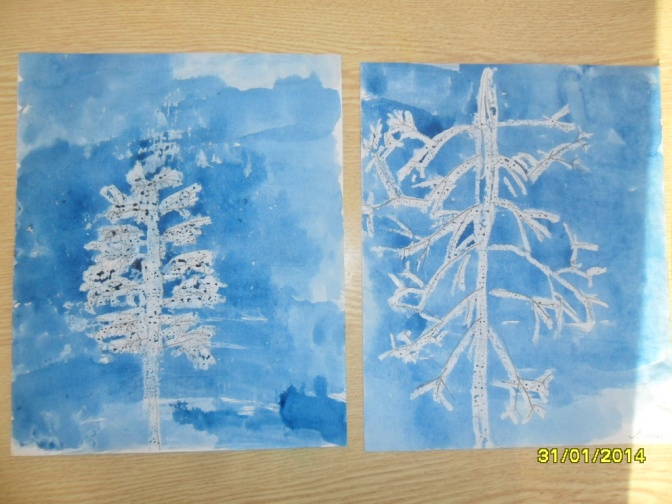 - 